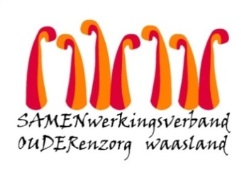 Nieuwsbrief WZC ‘t Heuverveld – 26 juni 2020Beste,Als organisatie deden we de afgelopen maanden grote inspanningen om coronabesmettingen buiten de voorziening te houden.  Als woonzorgcentrum zijn we, zoals u weet, kwetsbaar omdat de bewoners hier samen in groep leven en gezien hun leeftijd en zorgprofiel net extra kwetsbaar zijn.Momenteel voeren we stap voor stap weloverwogen versoepelingen in, wetende dat het risico op besmettingen nog niet verdwenen is.   De nieuwe bezoekregeling kan alleen maar werken, als iedereen zeer zorgvuldig de nodige voorschriften opvolgt.  Doch gaan we er van uit dat deze grote stap door onze gezamenlijke inzet en verantwoordelijkheid, goed gaat lukken. De nieuwe versoepelingen gaan in vanaf 1 juli.  Bezoekregeling Vanaf 1 juli zal het bezoek doorgaan in de cafetaria ’t Amusement. Om uw bezoek zo aangenaam mogelijk te maken bieden wij u tijdens het bezoekmoment gratis een tas koffie of een glas water aan.  Zeker in tijden van hitte is het belangrijk om voldoende te drinken.  Indien u dit wenst, zal u tijdens uw bezoek ook een andere cafetariadrank kunnen bestellen. Deze dranken zullen aangerekend worden aan cafetariatarief. U zal met gepast geld kunnen betalen. Indien dit niet mogelijk is zal de drank via de bewonersfactuur verrekend worden.Vanaf 6/7 breiden wij de bezoek- en wandeltijd uit tot 1u per bezoek.Verplaatsingen buiten de voorzieningWandelingen met bezoek op wandelafstand van het woonzorgcentrum zijn toegelaten.  Bezoek geen risicoplaatsen en tracht steeds drukke plaatsen te vermijden.  Bewoners kunnen, na afspraak met Jos Van Cleemput, kinesitherapeut, eens zelfstandig een korte wandeling maken buiten het woonzorgcentrum.Thuisbezoek is toegelaten. Bij voorkeur enkel voor een bijzondere gelegenheid, in een thuisomgeving, in beperkte kring en bij voorkeur in open lucht.  Deze bezoeken dienen steeds op voorhand aangevraagd te worden via de sociale dienst.Het blijft van groot belang om de minimale veiligheidscriteria te respecteren:1,5 meter afstand houdencorrecte handhygiënebezoek bij voorkeur in open lucht, of ruimte voldoende verluchtenOmdat we geen zicht hebben op de contacten zullen bewoners na thuisbezoek gedurende 2 weken afzonderlijk eten en een mondmaker dragen bij het verlaten van de kamer.Bezoek kan enkel en alleen plaatsvinden als bewoner én bezoeker gedurende 14 dagen voorafgaand aan het bezoek geen symptomen vertoonden, en de laatste 14 dagen niet positief getest werden op COVID-19.Bezoeken aan café’s, restaurants en winkelcentra worden niet toegelaten !Verplaatsingen buiten de voorziening mét overnachtingVerplaatsingen buiten de voorziening met overnachting raden wij af.  Hierin blijven we zeer voorzichtig en zullen we bij terugkeer de quarantaine maatregelen toepassen.  Bewoners blijven gedurende 14 dagen op de kamer.  Medewerkers zullen enkel de kamer in een beschermend pak betreden.Wij rekenen op uw verantwoordelijkheidszin zodat het bezoek in de meest veilige omstandigheden kan verlopen om de gezondheid van de kwetsbare bewoners en de medewerkers van het woonzorgcentrum niet in gevaar te brengenIn geval van besmetting zullen  we kritisch evalueren en overgaan tot een herziening van de bezoekersvoorwaarden.Alvast bedankt voor jullie begrip en medewerking!Vriendelijke groet,Hilde BuylDirecteur